Přeštické noviny, březen 2021, Petr Šatra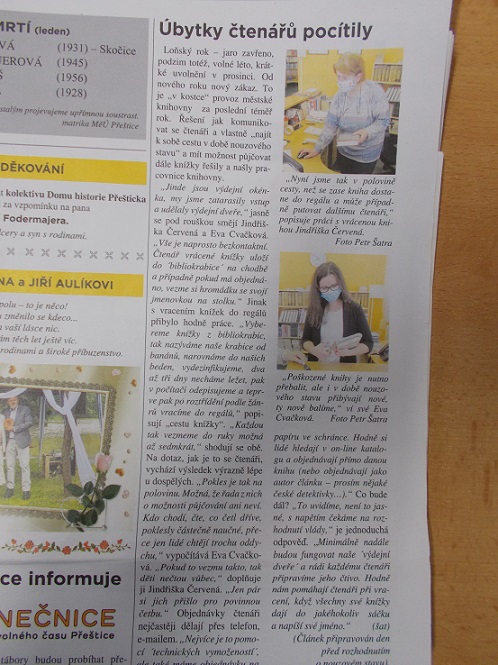 